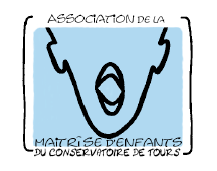 Cesta svatého MartinaJean-Christophe CHOLET, klavír, spoluautor skladby
Guillaume DE CHASSY, spoluautor skladby
Pierre-Marie DIZIER, dirigent

„Cesta svatého Martina“ je skladba Jeana-Christopha Choleta a Guillauma de Chassyho složená pro oslavy výročí narození svatého Martina, které se konaly v roce 2016.
Skladba „Cesta svatého Martina“ byla napsána pro dětský sbor a sbor mladých při konzervatoři ve francouzském městě Tours a pro studenty oddělení jazzu této konzervatoře. Právě v Tours svatý Martin část svého života působil a dnes je jeho patronem. Skladba je inspirována cestami svatého Martina, připomíná významné momenty jeho života.
Její hudební vyznění je zcela moderní s jazzovými prvky. Text je v latině, zaznívají v něm věty v jazycích zemí, kterými svatý Martin procházel (němčina, francouzština, italština, maďarština, slovinština).Jean-Christophe Cholet
Po studiu vážné hudby se Jean-Christophe Cholet zaměřil na jazz a improvizovanou hudbu. Podílel se na projektech nejvýznamnějších postav této oblasti, stal se vůdčí osobností několika hudebních souborů, od dua až po velké soubory. Jeho hudba se vyznačuje propracovanou estetikou a složitými harmoniemi, přesto se však nikdy nestává posluchačsky nepřístupnou. V jeho skladbách se často vyskytují prvky inspirované lidovou a folklórní hudbou.Guillaume de Chassy
Bývalý chemický inženýr a klavírista s klasickým hudebním vzděláním, který si vybudoval nezařaditelnou hudební identitu. Spolupracuje s významnými osobnostmi jak jazzové scény, tak vážné hudby.Oddělení jazzu Konzervatoře Tours
Na provedení se podílejí čtyři hudebníci z oddělení jazzu: hráč na altový saxofon, tenorový saxofon, na kontrabas a na bicí.
Oddělení jazzu nabízí hudební vzdělání zaměřené na techniky jazzu a improvizace. Toto specializované studium je realizováno ve spolupráci se Školou jazzu Tours.Dětský sbor a Sbor mládeže při Konzervatoři Tours
70 dětí a mladých od 8 do 18 let, žáků Konzervatoře Tours, kteří docházejí odbornou výuku určenou pro děti a mladé zaměřené na hudbu či tanec. Oddělení sborového zpěvu je již 17 let řízeno Pierrem-Marie Dizierem, profesorem zpěvu a sbormistrovství.